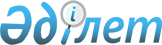 О внесении изменений в Указ Президента Республики Казахстан от 22 января 1999 года N 29Указ Президента Республики Казахстан от 28 декабря 2005 года N 1692



Подлежит опубликованию в  



САПП Республики Казахстан 


      ПОСТАНОВЛЯЮ:


      1. Внести в 
 Указ 
 Президента Республики Казахстан от 22 января 1999 года N 29 "О мерах по дальнейшей оптимизации системы государственных органов Республики Казахстан" (САПП Республики Казахстан, 1999 г., N 1, ст. 2; 2000 г., N 54, ст. 593; 2001 г., N 1-2, ст. 2; N 4-5, ст. 43; 2002 г., N 26, ст. 272; N 45, ст. 445; 2003 г., N 12, ст. 130; N 16, ст. 160; 2004 г., N 13, ст. 166; N 21, ст. 267; N 27, ст. 344; N 48, ст. 590; 2005 г., N 16, ст. 189; N 27, ст. 329; N 30, ст. 380) следующие изменения:



 



      в приложении 1 к вышеназванному Указу:



      в строке "Управление делами Президента Республики Казахстан" цифры "149" заменить цифрами "139";



 



      в строке "ХОЗУ Парламента Республики Казахстан" цифры "29" заменить цифрами "39".




      2. Настоящий Указ вводится в действие с 1 января 2006 года.


      Президент 




      Республики Казахстан


					© 2012. РГП на ПХВ «Институт законодательства и правовой информации Республики Казахстан» Министерства юстиции Республики Казахстан
				